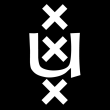 GUEST STATUS APPLICATION FORM (FIRST-TIME APPLICANTS)Request for the granting of guest status at the Faculty of Humanities, Department/institute			Surname, first name, titles		E-mail address, other than UvA address	Correspondence in			Request for the granting of the status of:	affiliated guest (only UvA-net ID and email address, use of electronic facilities of UvA and UB)	guest with access to facilities (in addition to an email address and UvA-net ID, also the use of a hot desk, printer, pigeon hole, other regular facilities) Host, name and department:	     Desired period (max. 1 year)		From:        To:      The following appendices must be attached/enclosed:- copy or scan of passport/ID- Curriculum Vitae (condensed)- letter of motivation and project plan (complete page 2)The applicant declares to be in agreement with the memo entitled “Implementation of the Scheme for Guests of the Faculty of Humanities”. Disclaimer: the guest status is granted on a voluntary basis and is not intended for the continuation of work performed under contract prior to the commencement date of the guest status.No rights may be derived from the guest status.Date and signature:Date    Signature of applicant	Date	Name and signature of hostDECISION BY INSTITUTE and/or DEPARTMENTInstitute:       	Approved by: (name:)      Approved:	Yes / NoDepartment:	     Signature of department board:  If hot desk requested, Signature of head of operational management: Letter of motivation and project plan for guest status at UvA – Faculty of HumanitiesBelonging to the application of As a guest, the applicant will contribute to or work on:	participation in a research group or project	Name of group or project: 	the completion of a dissertation, with expected completion in month/year:      	research for the research institute      	education in degree programme      	(co-)supervision of one or more PhD researchers	Name of PhD researcher(s) Description of project plan, if applicable:Faculty of Humanities